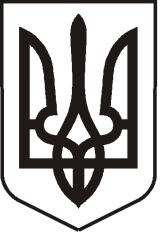  УКРАЇНАЛУГАНСЬКА   ОБЛАСТЬПОПАСНЯНСЬКА  МІСЬКА  РАДАВИКОНАВЧИЙ КОМІТЕТРIШЕННЯ 21 грудня 2020 р.                          м. Попасна	                         	      №108Про затвердження актів обстеження житла, зруйнованого (пошкодженого) внаслідок надзвичайної ситуації воєнного характеру,спричиненої збройною агресією Російської Федерації,розташованого на території міста ПопаснаЗгідно  п. 13 постанови Кабінету Міністрів України від 02.09.2020 року №767 «Питання виплати грошової компенсації постраждалим, житлові будинки (квартири) яких зруйновано внаслідок надзвичайної ситуації воєнного характеру, спричиненої збройною агресією Російської Федерації» та керуючись ст. ст. 40, 59, 73 Закону України «Про місцеве самоврядування в Україні», виконавчий комітет Попаснянської міської радиВИРІШИВ:Затвердити акти обстеження житла, зруйнованого (пошкодженого) внаслідок надзвичайної ситуації воєнного характеру, спричиненої збройною агресією Російської Федерації (додаються).Дане рішення надати до Луганської обласної державної адміністрації-обласної військово-цивільній адміністрації з пакетом документів необхідних для роботи комісії з розгляду питань, пов’язаних з наданням грошової компенсації постраждалим, житлові будинки (квартири) яких зруйновано внаслідок надзвичайної ситуації воєнного характеру, спричиненої збройною агресією Російської Федерації.Контроль за виконанням цього рішення покласти на заступника Попаснянського міського голови Табачинського М.М.          Міський голова                                                                                         Ю.І. Онищенко